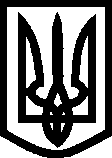 УКРАЇНА ВИКОНАВЧИЙ КОМІТЕТМЕЛІТОПОЛЬСЬКОЇ  МІСЬКОЇ  РАДИЗапорізької областіР О З П О Р Я Д Ж Е Н Н Яміського голови05.02.2016                                                                                                      № 109-рПро затвердження оновленого складу Координаційної ради з питань протидії соціальним хворобам, Положення про неї та втрату чинності розпорядження міського голови від 07.05.2015 №339-рКеруючись законами України від 21.05.1997  № 280/97-ВР «Про місцеве самоврядування в Україні», від 05.07.2001 № 2586-III «Про протидію захворювання на туберкульоз»»,  від 06.04.2000 № 1645-III «Про захист населення від інфекційних хвороб»,  від 23.12.2010 № 2861-VI «Про внесення змін до Закону України «Про запобігання   захворюванню на синдром набутого імунодефіциту (СНІД)  та соціальний захист населення»»,  від  15.02.1995         № 60/95-ВР «Про наркотичні засоби, психотропні речовини та прекурсори», відповідно до постанови Кабінету Міністрів України від 11.07.2007  № 926 «Деякі питання протидії туберкульозу та ВІЛ/СНІДу», на виконання розпорядження голови обласної державної адміністрації від 28.01.2016 №19 «Про внесення змін до розпорядження голови облдержадміністрації від 01.11.2012 № 533 «Про створення координаційної ради з питань протидії соціальним хворобам, затвердження її складу і Положення про неї», з метою координації діяльності органів виконавчої влади і забезпечення їх взаємодії з відповідними громадськими організаціями для протидії захворюванням на туберкульоз, ВІЛ – інфекцію/СНІД, наркоманію, хвороби, що передаються статевим шляхом (далі – соціальні хвороби):         1. Затвердити :        1.1. Cклад Координаційної ради з питань протидії соціальним хворобам (додаток 1).        1.2. Положення про Координаційну раду з питань протидії соціальним хворобам при виконавчому комітеті Мелітопольської міської ради (додаток 2).        1.3. Положення  про Робочі групи Координаційної ради  з питань протидії соціальним хворобам при виконавчому комітеті Мелітопольської міської ради (додаток 3).        1.4. План роботи Координаційної ради з питань протидії соціальним хворобам при виконавчому комітеті Мелітопольської міської ради на 2016 рік (додаток 4).       2. Визнати таким, що втратило чинність, розпорядження міського голови від 07.05.2015 № 339-р «Про внесення змін до розпорядження міського голови   від 19.03.2015 № 190-р».      3. Контроль за виконанням цього розпорядження покласти на заступника міського голови з питань діяльності виконавчих органів ради  Бойко С.О.Міський голова                                                                                 С.А. МінькоДодаток 1до розпорядження міського головивід 05.02.2016  № 109-рСкладКоординаційної ради з питань протидії соціальним хворобам при виконавчому комітеті Мелітопольської міської радиБойко  Світлана  Олександрівна         -  заступник міського голови з питань діяльності виконавчих органів ради, голова Координаційної радиМаслов  Ігор Олександрович  - начальник відділу охорони здоров’я Мелітопольської міської ради, заступник голови Координаційної радиОвсяннікова Олена Григорівна           -  голова правління Благодійної організації «Благодійний фонд «Все можливо»», заступник голови Координаційної ради (за згодою)Саприкіна Лариса Олександрівна       - заступник головного лікаря КУ «Мелітопольський центр                                         профілактики та боротьби зі СНІДом» Запорізької обласної ради, секретар Координаційної ради Члени Координаційної ради:Романов Роман Вікторович                 -  голова постійної депутатської комісії з                                                                   гуманітарних питань та боротьби з                                                                    корупцією (за згодою)Пашко Іван Федорович                        - головний лікар КУ «Центр первинної медико-санітарної допомоги №1»                                                                   Запорізької обласної ради (за згодою)Карновська Галина Олександрівна         - заступник головного лікаря                                                                       КУ «Мелітопольська міська лікарня № 2»                                                                       з консультативно-діагностичної роботи                                                                      (за згодою)2Коротков Олександр Сергійович         - начальник управління соціального захисту населення Мелітопольської міської радиРезніченко Олександр Леонідович   - головний лікар КУ «Мелітопольський   психіатричний диспансер»  Запорізької обласної ради (за згодою)Новікова Людмила Вікторівна            - головний лікар  КУ «Мелітопольський    протитуберкульозний диспансер»  Запорізької обласної ради (за згодою)Картамишева Тетяна Іванівна             - головний лікар КУ «Центр первинної медико-санітарної допомоги №1» Запорізької обласної ради (за згодою)Шульга Наталія Юріївна                     - головний лікар КУ «Мелітопольська станція переливання крові»  Запорізької обласної ради (за згодою)Скляров Роман Васильович                - начальник Мелітопольського міського управління Держсанепідслужби України в Запорізькій області,  головний державний санітарний лікар                    м. Мелітополя (за згодою) Васюк  Юрій Миколайович                - головний лікар КУ «Мелітопольський центр  з профілактики та боротьби зі СНІДом» Запорізької обласної ради (за згодою)Ізмайлова Карлигаш Кабдулівна       - директор Мелітопольської міськрайонної філії Запорізького відділення  Всеукраїнської благодійної організації «Всеукраїнська мережа людей, які живуть з ВІЛ» (за згодою)Ченін Ігор Миколайович      - лікар-нарколог КУ «Мелітопольський психіатричний  диспансер» Запорізької обласної ради (за згодою)Єлісєєв Ігор Анатолійович                 -  начальник управління освіти Мелітопольської міської радиГубська Наталія Юріївна                 - начальник управління  молоді та спорту Мелітопольської міської радиТарасова  Наталія  Борисівна               - начальник служби у справах дітей    Мелітопольської міської радиЧабан Яна Володимирівна                   - начальник фінансового управлінняМелітопольської міської радиШевченко Тетяна Кузьмівна                 - директор Мелітопольського міського центру соціальних служб для  сім’ї, дітей та молодіКириленко Любов Володимирівна       - начальник відділу культури Мелітопольської міської радиКорнута Наталія Іванівна                      - завідуюча  відділенням медичної   допомоги підліткам та молоді «Клініка,   дружня до молоді» КУ «Мелітопольська   міська дитяча лікарня» Мелітопольської міської ради Запорізької області Онищенко Юрій Михайлович             -  директор Мелітопольського міського центру зайнятості (за згодою)Буланов Юрій Вікторович                   - начальник Мелітопольського міського відділу поліції ГУНП в Запорізькій області (за згодою)Рязанова Людмила  Миколаївна          - головний позаштатний дерматовенеролог відділу охорони здоров’я Мелітопольської міської ради, лікар-дерматовенеролог денного шкірно-венерологічного стаціонару                  КУ  «Мелітопольська міська лікарня №2» Мелітопольської міської ради Запорізької областіЄгорова Ольга Ігорівна                        - голова правління Запорізького обласного  БФ „Квітка Життя” (за згодою)Жадан Наталія Вікторівна                     -  голова Мелітопольської міської організації Червоного Хреста України (за згодою)Кривицький Петро                                 - голова міжконфесійного  комітету християнських церков з соціальної роботи (за згодою)Беніваленська  Надія Михайлівна       -  психолог КУ "Мелітопольський психіатричний    диспансер" Запорізької обласної ради (за згодою)Адятдинова Олена Федорівна              - представник  ВБО АСЕТ (за згодою)Ткаченко Тетяна Михайлівна              - начальник інформаційного відділу виконавчого комітету Мелітопольської міської радиКеруючий справами виконкому                                                    О.В. ДубінінаБойко С.О.Додаток 2до розпорядження міського головивід 05.02.2016  № 109-рПоложенняпро Координаційну раду з питань протидії соціальним хворобам при виконавчому комітеті Мелітопольської міської радиЗагальні положення:Координаційна рада з питань протидії соціальним хворобам при  виконавчому комітеті Мелітопольської міської ради (далі – Координаційна рада) створюється розпорядженням міського голови.Координаційна рада є консультативно - дорадчим органом, що здійснює координацію діяльності місцевих органів виконавчої влади та місцевого самоврядування, міжнародних та громадських організацій, у тому числі тих, що об’єднують людей, які живуть з ВІЛ -інфекцією, та людей,  яких торкнулись туберкульоз та наркоманія; підприємств, установ, представників бізнесових кіл, об’єднань профспілок, роботодавців та релігійних організацій (далі - зацікавлені стороні), що діють на території м. Мелітополя, з метою формування та ефективної реалізації державної політики, консолідованого використання коштів та удосконалення системи моніторингу та оцінки у сфері протидії ВІЛ – інфекції, туберкульозу, наркоманії, хворобам, що передаються статевим шляхом.У своїй діяльності Координаційна рада керується Конституцією та законами  України, актами Верховної Ради України, Президента України, Кабінету Міністрів України, рішенням Національної ради з питань протидії туберкульозу та ВІЛ – інфекції/СНІДу (далі – Національна рада), розпорядженнями голови обласної державної адміністрації та цим Положенням.2. Основними завданнями Координаційної ради є:1) Координація діяльності та сприяння співробітництву зацікавлених сторін щодо протидії туберкульозу, наркоманії, ВІЛ – інфекції, хворобам, що передаються статевим шляхом.2) Розроблення та внесення на розгляд виконавчого комітету Мелітопольської міської ради, міському голові пропозицій стосовно визначення пріоритетів та забезпечення реалізації державної політики, програм та заходів щодо профілактики ВІЛ – інфекції, туберкульозу, наркоманії, хвороб, що передаються статевим шляхом; щодо лікування, догляду та підтримки ВІЛ – інфікованих, хворих на  СНІД, туберкульоз, наркоманію, венеричні захворювання на засадах дотримання прав людини та тендерної рівності.3) Сприяння раціональному та ефективному використанню коштів бюджетів різних рівнів та зацікавлених сторін, що призначені для фінансування програм з профілактики ВІЛ – інфекції, туберкульозу, наркоманії, хвороб, що передаються статевим шляхом; лікування, догляду та підтримки ВІЛ – інфікованих, хворих на СНІД, туберкульоз, наркоманію, венеричні захворювання людей.4) Аналіз даних епідеміологічного нагляду за захворюваністю на ВІЛ – інфекцію /СНІД, туберкульоз, наркоманію, хвороби, що передаються статевим шляхом, та інших досліджень з метою оперативного реагування на зміни епідемічної ситуації.5)Інформування органів місцевого самоврядування  та громадськості про стан реалізації заходів з протидії ВІЛ – інфекції, наркоманії, туберкульозу, хворобам, що передаються статевим шляхом.6) Розроблення та внесення в установленому порядку на розгляд органів місцевого самоврядування проектів регіональних програм та заходів щодо протидії туберкульозу, ВІЛ – інфекції, наркоманії, хворобам, що передаються статевим шляхом; пропозиції щодо їх фінансування.7)Забезпечення використання даних моніторингу та оцінки для прийняття рішень і подальшого планування програм та заходів щодо протидії туберкульозу, ВІЛ – інфекції, наркоманії, хворобам, що передаються статевим шляхом.8) Розроблення й внесення в установленому порядку на розгляд органів місцевого самоврядування проектів розпоряджень з питань забезпечення виконання програм та заходів щодо протидії туберкульозу, ВІЛ – інфекції, наркоманії, хворобам,  що передаються статевим шляхом.3. Координаційна рада має право:1) Одержувати в установленому законодавством порядку інформацію від підприємств, установ, організацій,  необхідну для виконання покладених на неї завдань.2)Заслуховувати звіти зацікавлених сторін стосовно реалізації ними програм та заходів щодо протидії туберкульозу, ВІЛ – інфекції, наркоманії, хворобам, що передаються статевим шляхом, які фінансуються за державні кошти та/або з будь - яких інших джерел, не заборонених законодавством, зокрема Глобального фонду для боротьби зі СНІДом, туберкульозом та малярією, в межах даних повноважень.3) Утворювати, у разі потреби, консультативні, експертні та робочі групи для виконання конкретних завдань.4) Скликати наради, конференції, семінари за участю підприємств, установ, організацій.5) Запрошувати, у разі потреби,  для участі у засіданні Координаційної ради інших осіб, які не є її членами.6) Сприяти залученню вітчизняних та іноземних інвестицій, коштів міжнародних організацій, благодійних фондів тощо, для реалізації програм та заходів щодо протидії туберкульозу, наркоманії, ВІЛ – інфекції, хвороб, що передаються статевим шляхом.4.Координаційна рада зобов’язана:1) Забезпечувати проведення регулярного комплексного аналізу причин поширення туберкульозу, наркоманії, ВІЛ – інфекції, хвороб, що передаються статевим шляхом, та ефективності впровадження заходів з протидії вищезазначеним захворюванням у регіоні. У межах своєї компетенції проводити аналіз дотримання місцевими органами виконавчої влади, підприємствами, установами, організаціями незалежно від форм власності вимог нормативно – правових актів з питань боротьби з туберкульозом, наркоманією, ВІЛ – інфекцією, хворобами, що передаються статевим шляхом. 2) Інформувати органи місцевого самоврядування про свою діяльність шляхом надання звітів та плану роботи на наступний рік. Звіт та план роботи затверджується на останньому в поточному році засіданні Координаційної ради, підписуються її головою та секретарем і подаються до облдержадміністрації .3) Інформувати громадськість  про свою діяльність, прийняті рішення та стан їх виконання шляхом оприлюднення інформації на офіційному сайті міськвиконкому, цільової розсилки та в засобах масової інформації.4) Висвітлювати в засобах масової інформації про стан і результати реалізації програм і заходів щодо протидії туберкульозу, наркоманії, ВІЛ – інфекції, хворобам, що передаються статевим шляхом, в місті Мелітополі.5. Організація роботи Координаційної ради.1) Раду очолює заступник міського голови  відповідно до розподілу обов’язків.2) До складу Координаційної ради входять представники зацікавлених сторін. Чисельність членів Координаційної ради з числа неурядових організацій має становити не менше ніж 40% від загальної чисельності членів ради.3) Персональний склад Координаційної ради затверджується розпорядженням міського голови за поданням управління охорони здоров’я Мелітопольської міської ради.4) Голова Координаційної ради має двох заступників, один з них є представником місцевих органів виконавчої влади, а інший - представником громадських організацій,  у тому числі тих, що об’єднують людей, які живуть з ВІЛ – інфекцією, та таких , що об’єднують людей, яких торкнувся туберкульоз.5) Організаційною формою роботи Координаційної ради є засідання.6) Засідання проводяться відповідно до плану роботи, який затверджує голова Координаційної ради, але не рідше, ніж один раз на квартал. Позачергові засідання проводяться в разі потреби. Ініціювати позачергові засідання може член Координаційної ради шляхом відповідного звернення з обґрунтуванням до голови Координаційної ради.7) Координаційна рада проводить свою діяльність відповідно до регламенту. Регламент роботи координаційної ради затверджується на її засіданні.8)Засідання Координаційної ради є правомочним, якщо на ньому присутні не менше ніж дві третини її членів.9)Члени Координаційної ради зобов’язані особисто брати участь в її засіданнях. Члени Координаційної ради, які у виняткових випадках не можуть особисто взяти участь у засіданні, повинні завчасно  повідомити голову або секретаря ради про  делегування свого голосу уповноваженій особі та забезпечити її участь у відповідному засіданні Координаційної ради.10) Засідання Координаційної ради проводять її голова або за дорученням голови один із  його заступників.11)За дорученням голови Координаційної ради підготовку до засідань здійснюють заступники голови, секретар  та члени Координаційної ради.12) Рішення Координаційної ради приймаються не менше ніж двома третинами голосів її членів, які присутні на засіданні.13) Рішення Координаційної ради оформлюються протоколом згідно із регламентом роботи Координаційної ради, який підписують голова Координаційної ради (у разі його відсутності – заступник голови) та її секретар. Рішення Координаційної ради мають рекомендаційний характер і можуть бути реалізовані шляхом прийняття відповідних актів Мелітопольської міської ради.14) Зміни переліку питань, попередньо визначених порядком денним засідання, вносяться за пропозицією будь - якого члена Координаційної ради і ухвалюються шляхом відкритого голосування на початку засідання.15) Координаційна рада здійснює контроль за виконанням своїх рішень та розглядає на кожному засідання їх виконання.16) Відповідальність за роботу Координаційної ради несе її голова.Керуючий справами виконкому                                  О.В. ДубінінаБойко С.О                                                                                                                                                        Додаток 3           до розпорядження міського головивід 05.02.2016  № 109-рПОЛОЖЕННЯпро Робочі групи Координаційної ради  з питань протидії соціальним хворобам  при виконавчому комітеті Мелітопольської міської радиРобочі групи створюються при  Координаційній раді з питань протидії соціальним хворобам (далі – Робочі групи) та є постійно діючими органами Координаційної ради, діяльність яких спрямована на забезпечення реалізації ефективної політики та стратегій щодо запобігання поширенню ВІЛ – інфекції, наркоманії, венеричних захворювань, туберкульозу в місті.Перелік Робочих груп, їх повноваження, утворення, ліквідація або реорганізація визначаються відповідними рішеннями Координаційної ради.Робочу групу очолює голова, який є членом Координаційної ради. Голова робочої групи несе відповідальність за роботу групи у межах визначеної її компетенції.Чисельний склад Робочої групи становить не більше 8 осіб.До складу Робочої групи входять члени Координаційної ради, представники органів виконавчої влади, громадських організацій, провідні вчені.Голова та члени Робочої групи беруть участь в її роботі на громадських засадах. У разі необхідності склад робочої групи оновлюється на засадах щорічної ротації членів Робочої групи.Якщо член робочої групи без поважних причин не бере участі в засіданнях Робочої групи протягом 2 – х засідань поспіль, голова Робочої групи має право порушити питання про його відозву зі складу Робочої групи.Робочі групи співпрацюють з урядовими, міжнародними, приватними та громадськими організаціями, в тому числі організаціями людей, які живуть з ВІЛ – інфекцією/СНІДом .Організаційною формою роботи Робочих груп є їх засідання, що проводяться не рідше одного разу на місяць відповідно до плану роботи, який затверджує голова Координаційної ради. Питання, що належать до відання кількох робочих груп можуть, за їх власною ініціативою або за дорученням голови Координаційної ради або його заступників, розглядатися Робочими групами спільно.Засідання Робочої групи є правомочними, якщо на них присутні більше ніж половина членів Робочої групи. Засідання Робочої групи проводить голова Робочої групи. Робота Робочої групи має проводитись на засадах гласності, вільного колективного обговорення питань, що належать до її компетенції та прозорості в прийнятті рішень.Організаційно – методичне, інформаційне забезпечення поточної діяльності Робочих груп покладається на секретаря Координаційної ради.Основними завданнями Робочих груп є: -  розробка та внесення на розгляд Координаційної ради пропозицій стосовно визначення пріоритетів програм та заходів, спрямованих на запобігання поширенню ВІЛ – інфекції, наркоманії, венеричних захворювань та забезпечення рівного доступу до лікування, догляду та підтримки хворих на вищезазначені хвороби;-   розробка відповідних проектів рішень міської ради, розпоряджень міського голови з метою забезпечення реалізації державної політики у сфері боротьби з ВІЛ – інфекцією, наркоманією, венеричними захворюваннями, туберкульозом, координації та виконання вищезазначених програм та заходів;-   координація залучення, планування та сприяння раціональному і ефективному використанню коштів бюджетів різних рівнів, а також коштів, наданих міжнародними, приватними та громадськими організаціями, що призначені для фінансування програм з питань протидії поширенню соціальних хвороб; -   забезпечення систематичного моніторингу за виконанням зазначених програм та заходів;-   систематичне інформування міського голови та громадськості про стан справ з протидії ВІЛ – інфекції, наркоманії, венеричних захворювань, туберкульозу в місті;- вивчення та узагальнення досвіду роботи національних та міжнародних організацій з питань протидії поширенню соціальних хвороб та подання відповідних пропозицій з цих питань на розгляд Координаційної ради; -   встановлення та підтримання зв’язків між Координаційною радою та представництвами міжнародних донорських та неурядових організацій.Відповідно до визначених завдань Робочі групи здійснюють:- розроблення  та (або) розгляд на своїх засіданнях проектів документів з питань, що належать до їх компетенції, організація їх попереднього обговорення та узгодження із зацікавленими органами влади, установами та організаціями і представлення  на розгляд  Координаційної ради;- забезпечення  контролю за станом виконання та ефективності заходів національних та міської програми з профілактики і боротьби з наркоманією, ВІЛ – інфекцією, венеричними захворюваннями, туберкульозом;- надання  експертної оцінки пропозиціям, що надходять від державних установ, неурядових організацій щодо запровадження в місті програм і заходів з протидії поширенню соціальних хвороб та подання своїх висновків до розгляду на засіданнях Координаційної ради;-  у разі необхідності залучення до виконання покладених на них завдань наукових установ, організацій, об’єднань громадян та окремих фахівців;-  координація розробок окремих програм та заходів, спрямованих на підсилення протидії поширенню соціальних хвороб та забезпечення лікування, догляду та підтримки хворих на ВІЛ – інфекцію, наркоманію, венеричні захворювання, туберкульоз;- ініціація проведення наукових конференцій, семінарів, нарад, круглих столів тощо з питань, що належать до компетенції Робочих груп;- підготовка  щорічних звітів про свою роботу, які розглядаються та затверджуються на засіданнях Координаційної ради.Керуючий справами виконкому                                  О.В. ДубінінаБойко С. О.                                                          Додаток 4до розпорядження міського головивід 05.02.2016 № 109-р			 П Л А Нроботи Координаційної ради з питань протидії соціальним хворобампри  виконавчому комітеті Мелітопольської міської ради  на 2016 рікКеруючий справами виконкому                                                                                        О.М.Дубініна Бойко С.О.№№з/пНазва заходуТермін виконанняВідповідальнівиконавціОчікуваний результатВідмітка про виконання123456І. Організаційні заходиІ. Організаційні заходиІ. Організаційні заходиІ. Організаційні заходиІ. Організаційні заходиІ. Організаційні заходи1.1.Провести аналіз виконання у 2015 році:1.1.1.Цільової соціальної програми протидії ВІЛ-інфекції/СНІДу в Запорізькій області на 2015-2018 роки,  затвердженої рішенням обласної ради від 27.08.2015 № 10, Плану реалізації заходів щодо забезпечення виконання в м. Мелітополі Цільової соціальної програми протидії ВІЛ-інфекції/СНІДу в Запорізькій області на 2015-2018 роки, затвердженого наказом МВОЗ № 13 від 14.01.2016ЛютийКУ «Мелітопольський центр профілактики та  боротьби зі СНІДом» Запорізької обласної радиЛПЗ Виконання не менше 95% запланованих заходів1.1.2.Цільової соціальної програми протидії захворюванню на туберкульоз у Запорізькій області та м. Мелітополі на 2012-2016 роки, затвердженої рішенням обласної ради від  26.07.2012  № 17ЛютийКУ «Мелітопольський протитуберкульозний диспансер»Виконання не менше 95% запланованих заходів1.1.3.Програми  протидії поширенню наркоманії та боротьби з незаконним обігом наркотичних засобів, психотропних речовин та прекурсорів в Запорізькій області та м. Мелітополі на 2012-2015 роки, яка затверджена рішенням обласної ради від 26.07.2012  № 18; Плану  заходів щодо протидії поширенню наркоманії, боротьби з незаконним обігом наркотичних засобів, психотропних  речовин  і  прекурсорів на 2011-2015 рокиЛютийКУ «Мелітопольський наркологічний диспансер», Мелітопольський відділ поліції ГУНП в Запорізькій області1.2.Надати секретареві Координаційної ради з питань протидії соціальним хворобам при облдержадміністрації План роботи на 2016 рік,  Положення про робочу групу координаційної ради з питань протидії соціальним хворобам при облдержадміністраціїБерезеньСекретар Координаційної ради1.3.Підготувати та надати інформацію:1.3.1.До Департаменту охорони здоров’я обласної держадміністрації  про стан виконання у 2016 році Загальнодержавної цільової соціальної програми протидії ВІЛ-інфекції/СНІДу на 2014-2018 роки, затвердженої Законом України від 20.10.2014       № 1708-VIIЩоквартальноВідділ охорони здоров’я Мелітопольської міської ради, КУ «Мелітопольський  центр профілактики та  боротьби зі СНІДом» Запорізької обласної ради,управління освіти Мелітопольської міської ради1.3.2.До Департаменту охорони здоров’я обласної держадміністрації про виконання  Загальнодержавної цільової соціальної програми протидії захворюванню на туберкульоз на 2012-2016 роки,  затвердженої Законом України від 16.10.2012 № 5451-VIЩоквартальноВідділ охорони здоров’я Мелітопольської міської ради, КУ «Мелітопольський протитуберкульозний диспансер»1.3.3.До обласної ради про хід виконання у 2016 році Програми  протидії поширенню наркоманії та боротьби з незаконним обігом наркотичних засобів, психотропних речовин та прекурсорів в Запорізькій області на 2012-2015 роки, яка затверджена рішенням обласної ради від 26.07.2012  № 18ЛютийКУ «Мелітопольський наркологічний диспансер», Мелітопольський відділ поліції ГУНП в Запорізькій області1.4.Забезпечити діяльність робочих груп Координаційної ради з питань  протидії  соціальним  хворобам при виконкоміВпродовжрокуГолови  робочих груп Координаційної ради з питань протидії соціальним хворобам Покращення співпраці між державними установами та неурядовими організаціями1.5.Вивчати наявну інформацію щодо каналів надходження наркотичних речовин та їх аналогів у місцях масового проведення дозвілля молоді; при наявності підстав вживати відповідних заходівВпродовжрокуМелітопольський відділ поліції ГУНП в Запорізькій областіЗменшення каналів надходженнянаркотичних речовин1.6.Проаналізувати стан заходів щодо діагностики, лікування та профілактики захворювань, що передаються статевим шляхом, у містах і районах області за 2015 рік та розробити плани щодо усунення виявлених недоліківЛютийКУ «Мелітопольська міська лікарня №2», шкірно - венерологічне відділення, головний позаштатний дерматовенеролог відділу охорони здоров’я Мелітопольської міської  радиПокращення епідситуації з  ЗПСШІІ. Підтримка проведення соціологічних дослідженьІІ. Підтримка проведення соціологічних дослідженьІІ. Підтримка проведення соціологічних дослідженьІІ. Підтримка проведення соціологічних дослідженьІІ. Підтримка проведення соціологічних дослідженьІІ. Підтримка проведення соціологічних досліджень2.1.Проводити соціологічне дослідження серед молоді з питань здорового способу життя і попередження заражень збудниками ЗПСШ. За його результатами підготувати статті до обласних газет, інформаційно-методичні матеріали для педагогів і медичних працівниківВпродовж рокуГоловний позаштатний дерматовенеролог відділу охорони здоров’я Мелітопольської міської  радиВжиття заходів щодо підвищення рівня знань молоді з питань профілактики ЗПСШІІІ. Проведення засідань координаційної радиІІІ. Проведення засідань координаційної радиІІІ. Проведення засідань координаційної радиІІІ. Проведення засідань координаційної радиІІІ. Проведення засідань координаційної радиІІІ. Проведення засідань координаційної ради3.1.Заслухати на засіданнях координаційної ради питання:3.1.2.Стан впровадження  у Запорізькій області та         м. Мелітополі моделі покращення ВІЛ-послугЛютийГоловний позаштатний спеціаліст відділу охорони здоровя з питань ВІЛ/СНІДуРегіональна група впровадження проекту USAID RESPOND3.1.3.Стан та перспективи організації спільної діяльності закладів охорони здоров’я та неурядових організацій щодо забезпечення ефективної роботи надання допомоги групам соціального ризикуЛютийБФ БО «Все можливо»3.1.4.Про проблеми в орагнізації роботи робочих груп ЛютийСекретар Координаційної ради з питань протидії соціальним хворобам 3.1.5.Стан виконання у 2015-2016 роках Цільової соціальної програми протидії ВІЛ-інфекції/СНІДу в Запорізькій області на 2015-2018 роки, Плану реалізації заходів щодо забезпечення виконання в м. Мелітополі Цільової соціальної програми протидії ВІЛ-інфекції/СНІДу в Запорізькій області на 2015-2018 роки, затвердженого наказом МВОЗ № 13 від 14.01.2016КвітеньВідділ  охорони здоров’я Мелітопольської міської ради Головний позаштатний спеціаліст відділу охорони здоров’я з питань ВІЛ/СНІДу3.1.6.Стан виконання у 2015-2016 роках Програми  протидії поширенню наркоманії та боротьби з незаконним обігом наркотичних засобів, психотропних речовин та прекурсорів у Запорізькій області та м. Мелітополі на 2012-2015 рокиКвітеньКУ «Мелітопольський наркологічний диспансер», Мелітопольський відділ поліції ГУНП в Запорізькій області3.1.7.Стан виконання у 2015-2016 роках  Цільової соціальної  програми протидії захворюванню  на  туберкульоз у Запорізькій області та м. Мелітополі на 2012-2016 рокиКвітеньГоловний позаштатний фтизіатр відділу охорони здоров’я, КУ «Мелітопольський протитуберкульозний диспансер»3.1.8.Стан  захворюваності  на  хвороби, що передаються статевим шляхом, та   заходів   їх   профілактики   в місті у 2015-2016  рокахКвітеньГоловний позаштатний дерматовенеролог відділу охорони здоров’я Мелітопольської міської  ради3.1.9Стан   впровадження   моделі  покращення  ВІЛ-послуг  у м. МелітополіЧервеньГоловний позаштатний спеціаліст відділу охорони здоровя з питань ВІЛ/СНІДу3.1.10Про роботу управління освіти Мелітопольської міської ради з питань профілактики наркоманіїЧервеньУправління освіти Мелітопольської міської ради3.1.12Про стан роботи кабінету «Довіра» в м. МелітополіЧервень КУ«Мелітопольський центр профілактики та боротьби зі СНІДом»3.1.11Затвердження плану роботи Координаційної ради з питань протидії соціальним хворобам при виконкомі на 2017 рікЛистопадСекретар Координаційної ради з питань протидії соціальним хворобам  3.1.12Затвердження звіту про роботу Координаційної ради з питань протидії соціальним хворобам   за 2016 рікЛистопадСекретар Координаційної ради з питань протидії соціальним хворобам IV. Інформаційне забезпечення діяльності координаційної радиIV. Інформаційне забезпечення діяльності координаційної радиIV. Інформаційне забезпечення діяльності координаційної радиIV. Інформаційне забезпечення діяльності координаційної радиIV. Інформаційне забезпечення діяльності координаційної радиIV. Інформаційне забезпечення діяльності координаційної ради4.1.Забезпечити підготовку прес-релізів для представників засобів масової інформації щодо питань, які обговорюються на засіданнях Координаційної ради.Впродовж рокуРобоча група з підготовки засідань Координаційної радиПрозорість діяльності координаційної ради 4.2.Надавати  звіти про роботу Координаційної ради в місцевих ЗМІНе рідше 1 разу на рік Робоча група з підготовки засідань Координаційної радиПрозорість діяльності координаційної ради V. Інформаційно-освітня роботаV. Інформаційно-освітня роботаV. Інформаційно-освітня роботаV. Інформаційно-освітня роботаV. Інформаційно-освітня роботаV. Інформаційно-освітня робота5.1.Розробити та затвердити плани заходів:5.1.1.До Всесвітнього дня боротьби з туберкульозомІІ декада лютогоКУ «Мелітопольський протитуберкульозний диспансер», інформаційно-аналітичний центр відділу охорони здоров’я, міська організація  Червоного Хреста УкраїниПроведення місячника боротьби з туберкульозом в місті5.1.2.До Всесвітнього дня пам’яті людей, які померли від СНІДуІІІ декада квітняВідділ охорони здоров’я Мелітопольської міської ради, управління  освіти Мелітопольської міської ради; управління молоді та спорту Мелітопольської міської ради, КУ «Мелітопольський центр профілактики та боротьби зі СНІДом», БО «Все можливо»Проведення інформаційно-освітніх акцій у місті5.1.3.До Всесвітнього дня боротьби зі СНІДомІ декада листопадаВідділ охорони здоров’я Мелітопольської міської ради, управління  освіти Мелітопольської міської ради; управління молоді та спорту Мелітопольської міської ради, КУ «Мелітопольський центр профілактики та боротьби зі СНІДом», БО «Все можливо»Проведення інформаційно-освітніх акцій у місті 